 KLASA: 602-04/18-04/03UR.BROJ: 2158-73-03-18-67U Osijeku, 30.4.2019.Na temelju članka 2. i 3. Pravilnika o završnim ispitima na Akademiji za umjetnost i kulturu u Osijeku Odbor za završne i diplomske ispite Akademije za umjetnost i kulturu u Osijeku na sjednici održanoj 1. travnja 2019. godine u sastavu izv.prof.art.dr.sc. Saša Došen, predsjednica, doc.dr.sc.Ivica Šola, doc.dr.sc. Tatjana Ileš, izv.prof.art. Maja Đurinović, doc.dr.sc. Jasna Šuletnić Begić donosi sljedeću ODLUKU1. Odbor  za završne i diplomske radove odobrava temu i mentora završnih i diplomskih radova za sljedeće studente preddiplomskih i diplomskih sveučilišnih studijaODSJEK ZA INSTRUMENTALNE STUDIJEDiplomski studij Tamburaško umijećeStudent: Tomislav Galić                                                                                                                                    Naslov: Slavenski ples br. IV. u F duru op. 46 Antonína Dvořáka   Mentor: Red. prof. art. Davor BobićKomentor: Tihomir Ranogajec, ass.Student: Tihomir Damjanović                                                                                                                                   Naslov: Priređivanje za tamburaški orkestar Antonín Leopold Dvořák Slavenski ples                                                   br. 6, op. 46   Mentor: Red. prof. art. Davor BobićKomentor: Tihomir Ranogajec, ass.Student: Petar Varga                                                                                                                                   Naslov: Priređivanje za tamburaški nonet Slavenskog plesa br. VII. U c molu op. 46    Antonína Dvořáka   Mentor: Doc. art. Mia ElezovićStudent: Antun Adžić                                                                                                                                    Naslov: Priređivanje za tamburaški orkestar Slavenski ples br. 1 op. 46 Antonína Dvořáka   Mentor: Red. prof. art. Davor BobićStudent: Saša Botički                                                                                                                                   Naslov: Priređivanje za tamburaški orkestar Slavenskog plesa br. 3, op. 46  Antonína   Dvořáka   Mentor: Red. prof. art. Davor BobićKomentor: Tihomir Ranogajec, ass.Student: Aleksandar Gašparović                                                                                                                                    Naslov: Priređivanje za tamburaški nonet Slavenskog plesa br. 2, op. 46  Antonína Dvořáka   Mentor: Doc. art. Mia ElezovićKomentor: Tihomir Ranogajec, ass.Student: Ivan KaradžaNaslov: Priređivanje za tamburaški orkestar Slavenskog plesa br. 8, op. 46 Antonína Dvořáka   Mentor: Doc. art. Mia ElezovićKomentor: Tihomir Ranogajec, ass.Student: Marijo Zbiljski                                                                                                                                     Naslov: Priređivanje za tamburaški orkestar Slavenskog plesabr. 5 op. 46 Antonína Dvořáka   Mentor: Red. prof. art. Davor BobićKomentor: Tihomir Ranogajec, ass.Student: Darko Čuvidić                                                                                                                                 Naslov: Umijeće interpretacije i komornog muziciranja u tamburaškom kvartetu na     primjeru Antonína Dvořáka: Slavenski ples op. 72 br. 2 u e molu  Mentor: Doc. art. Mia ElezovićKomentor: Tihomir Ranogajec, ass.DIPLOMSKI STUDIJ KLAVIRStudent: Marija Pušić                                                                                                                                    Naslov: Suite za klavir hrvatskih skladateljaMentor: Doc. art. Mia ElezovićKomentor: Yuliya Krasnitskaya, umj. Suradnik2.  Student: Silvija Bauer                                                                                                                                   Naslov: Enrique Granados: „Španjolski plesovi“  Mentor: Izv. prof. art. Konstantin Krasnitsky3.  Student: Nikolina Topić                                                                                                                                  Naslov: Enrique Granados: „Španjolski plesovi“  Mentor: Izv. prof. art. Konstantin Krasnitsky                                                                                             Predsjednica Povjerenstva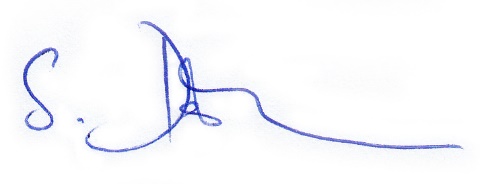 